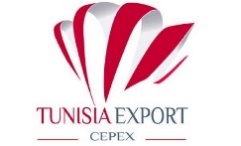 « Formulaire de participation »PARTICIPATION TUNISIENNE A LA 5ème EDITION DU LANCEMENT NATIONAL DES JOURNEES CARRIERESSecteur de l’enseignement supérieur privéCôte d’Ivoire : MAN21 -26 Mars 2017Nom & Prénom du délégué qui représentera l’entreprise à cette manifestation :…………………………………………………………………………………………………………………………………………………………………...…………………………………………………………………………………………………………………………………………………………………………...………Présentation de votre activité : …………………………………………………………………………………………………………………………………………………………………...…………………………………………………………………………………………………………………………………………………………………………...…………………………………………………………………………………………………………………………………………………………………………...…………………………………………………………………………………………………………………………………………………………………………...…………………………………………………………………………………………………………………………………………………………………………...………Contacts souhaités : …………………………………………………………………………………………………………………………………………………………………...…………………………………………………………………………………………………………………………………………………………………………...…………………………………………………………………………………………………………………………………………………………………………...…………………………………………………………………………………………………………………………………………………………………………...…………………………………………………………………………………………………………………………………………………………………………...………NB : Frais de participation : 1000 DT.Signature et cachet de l’entrepriseNom & Prénom:………………………………………………………………………………………………………………….…………………………………….Fonction:………………………………………………………………………………………………………………….…………………………………….Société:………………………………………………………………………………………………………………….…………………………………….Adresse:………………………………………………………………………………………………………………….…………………………………….Tél:………………………………………………………………………………………………………………….…………………………………….Fax:………………………………………………………………………………………………………………….…………………………………….E-mail:………………………………………………………………………………………………………………….…………………………………….Site Web:………………………………………………………………………………………………………………….…………………………………….